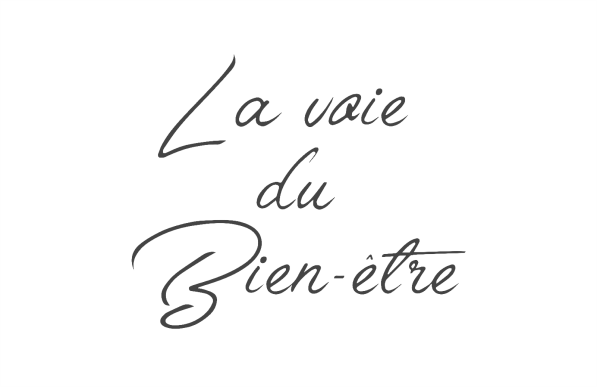 PLANNING DES COURS DE PILATES 2020-2021	Le Lundi  - COURS DE PILATES AVEC ACCESSOIRES	11H00-12H00 OXYZEN 2, Place Vincent Auriol 31860 LABARTHE SUR LEZE	12H30-13H30 ESPACE INDIGO 122, Avenue des Pyrénées 31600 MURET	19H15-20H15 LIEU A DEFINIR SECTEUR MURETLe Mardi - COURS DE PILATES AVEC ACCESSOIRES12H15-13H15 LIEU A DEFINIR Le Mercredi - COURS DE PILATES AVEC BALLON12H30-13H30 ESPACE INDIGO 122, Avenue des Pyrénées 31600 MURET         Le Jeudi - COURS DE PILATES AVEC ACCESSOIRES12H15-13H15 LIEU A DEFINIR Tous les cours débuteront à compter du 08 Septembre 2020 hors vacances scolaires. Et se termineront fin Juin 2021.Pour tous renseignements, veuillez me contacter : Marlène Dubecq par mail : marlene.dubecq@orange.fr ou/et  tél : 06 25 47 08 58 